NEWTON EXCHANGE 2019/20 -  ENGLISH DEPARTMENT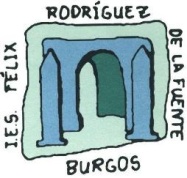 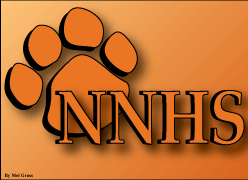 NAME & SURNAMESDATE OF BIRTHADDRESS, EMAIL &TELEPHONESBROTHERS & SISTERSSPORTS, HOBBIES & PERSONALITYFAVOURITE SUBJECTS & FOODALLERGIES, ILLNESSES AND OTHERSMy address:My cell phone:Home phone:Dad’s phone:Mum’s phone:My email:My dad’s email:My mum’s email: